Happy New Year! 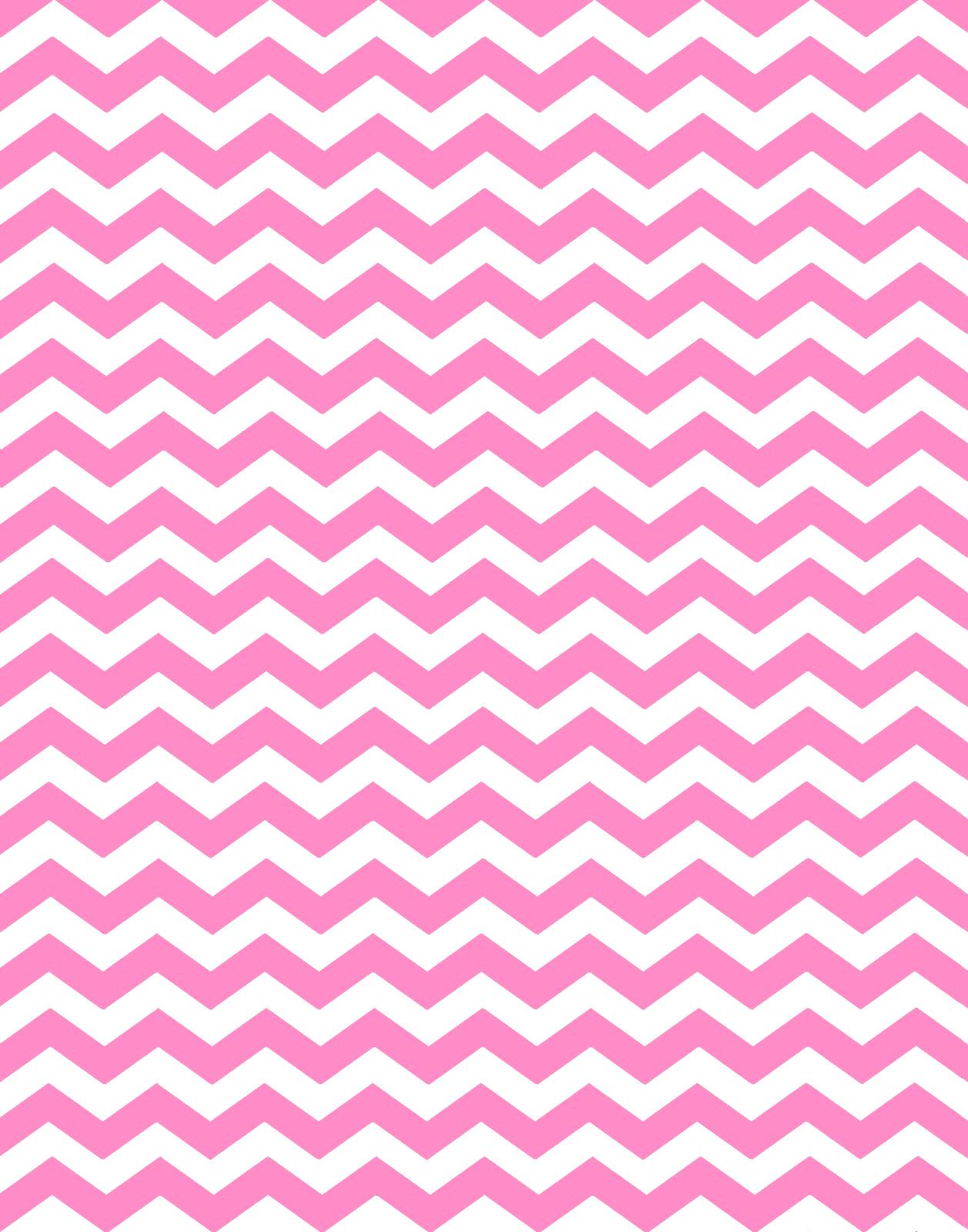 Welcome to a new school year.  I hope that everyone is excited get things started.  I’m thrilled to be your teacher and I look forward to working with each of you.  I know we are going to have an exciting, interesting, and fulfilling year together.  This is OUR classroom.  We are a team.  We must work together in order to achieve our goals.   Your goals should be to succeed, get along with your peers, and come to class with a positive attitude.   I have high expectations for all of you.  I KNOW we are going to have a fantastic year together!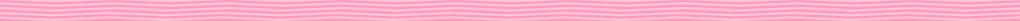 Homework PolicyIf an assignment is not handed in and complete on time, 10% will be taken off the grade.  If the assignment is not handed in and complete the following day, 50% will be taken off the grade.  If the assignment is not handed in and complete on the third day, a score of 0 will be given for the assignment.Grading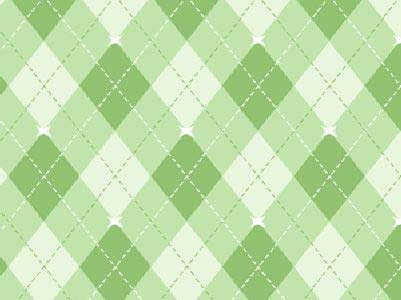 Throughout each chapter or unit, a variety of assignments, homework, labs, essays, projects, tests and quizzes will be given.  Assignments will be posted on the website.  Ample notice will be given for any tests and quizzes in order for students to prepare.  Please check Power School to monitor grades.   Class DojoThis is a website that is used to monitor both positive and negative behavior.  Points are awarded or taken away based on behaviors in the classroom.  The points are accumulated throughout the year.    Rewards can be earned as point goals are reached.Absentee WorkStudents will need to check the “While You Were Out board” in the classroom upon their return to acquire any work.  It is the responsibility of the student to check with the teacher to ensure that they complete all necessary work. “Reach high, for stars lie hidden in your soul. Dream deep, for every dream precedes the goal.”   Mother Teresa Curriculum Topics6th Grade ReligionRevelation – How God reveals himself to us in the BibleTrinity – How God guides and provides for us when we put our faith in himJesus Christ – Understand all the leaders in the Bible and all the wisdom that they brought to us.The Church – Gather an understanding of the history of The Church and the meaning behind the symbolism and actions we perform in massMorality – Justice, Peace, the Forgiveness of Sin, and the Ten CommandmentsSacraments – Baptism, Service and sharing God’s LoveKingdom of God – The Communion of Saints, Christian Unity and the promise of Eternal Life6th Grade MathWrite, read, and evaluate expressions in which letters stand for numbers.Identify parts of an expression using mathematical termsUse variables to represent numbers and write expressions when solving a real-world or mathematical problemInterpret and compute quotients of fractions, and solve word problems involving division of fractions by fractions,Find the greatest common factor of two whole numbers less than or equal to 100 and the least common multiple of two whole numbers less than or equal to 12	6th Grade ScienceDesign and conduct scientific investigations.	Use tools and equipment appropriate to scientific investigations.Explain how rocks and fossils are used to understand the age and geological history of the earth. Explain plate tectonic movement and how the lithospheric plates move centimeters each year.Study the structure and functions of different ecosystems.Discover the intricacies of different states of matter and how they are intertwined.7th Grade ScienceExperience different weather events and see how they affect all life that they touch.Understand the structure and function of the cells that comprise the human body.Identify the unique features of each individual system within the human body.Discover how all of the aforementioned human systems interact with each other to allow us to function